Pediatric Pulmonology, Allergy,Immunology & Sleep Medicine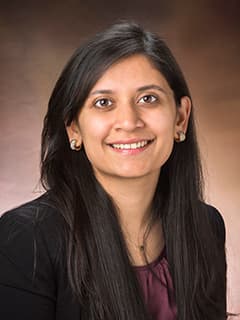 Saba Sheikh, MBBS MSCEAssistant Professor, Department of Pediatrics, Division of Pulmonary and Sleep Medicine at Children's Hospital of Philadelphia, Buerger Center for Advanced Pediatric Care The Relevance of Body Composition in People with Cystic FibrosisFriday, September 9, 20221:00pm-2:00pmTrask Conference Room LMP 3108